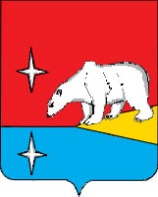 РОССИЙСКАЯ  ФЕДЕРАЦИЯЧУКОТСКИЙ  АВТОНОМНЫЙ  ОКРУГ  АДМИНИСТРАЦИЯ  ИУЛЬТИНСКОГО  МУНИЦИПАЛЬНОГО  РАЙОНАП О С Т А Н О В Л Е Н И Еот  03.10.2014года                                      №  86  - па                                             п. ЭгвекинотОб утверждении  муниципальной программы «Обеспечение пожарной безопасности и защиты населения Иультинского муниципального района на 2015-2017 годы»	 В соответствии с Федеральным законом  от 21 декабря 1994 г. № 69-ФЗ
«О пожарной безопасности», Федеральным  законом от 6 октября 2003 года  № 131-ФЗ «Об общих принципах организации местного самоуправления в Российской Федерации», Администрация Иультинского муниципального районаПОСТАНОВЛЯЕТ:	1. Утвердить муниципальную программу «Обеспечение пожарной безопасности и защиты населения Иультинского муниципального района на 2015-2017 годы» .	2.  Настоящее постановление подлежит обнародованию в местах, определенных Уставом Иультинского муниципального района, и размещению на официальном сайте Иультинского муниципального района в информационно-телекоммуникационной сети «Интернет» и вступает в силу со дня обнародования.         3.  Контроль исполнения настоящего постановления возложить на заместителя Главы Администрации - начальника Управления промышленной и сельскохозяйственной политики Абакарова А.М.Глава Администрации                                                                                  А.Г. МаксимовПроект  постановления Администрации Иультинского муниципального района «Об утверждении  муниципальной целевой программы «Обеспечение пожарной безопасности и защиты населения Иультинского муниципального района на 2015-2017 годы»                          от 03.10.2014г. № 86 - паПодготовил:      А.В. СтеблинСогласовано: 				А.М. АбакаровТ.В. КолесникЕ.И. МихноН.А. ЖуковаР.В. КоркишкоРазослано:  дело, прокуратура,  Главы поселений. 